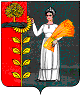 СОВЕТ  ДЕПУТАТОВСЕЛЬСКОГО  ПОСЕЛЕНИЯ ДУРОВСКИЙ  СЕЛЬСОВЕТ             Добринского муниципального района   Липецкой  области59-я  сессия  V созываР Е Ш Е Н И Е18.11.2019 г.                                       с. Дурово                        	           №190– рс       О назначении публичных слушаний«О проекте бюджета сельского поселения Дуровский сельсовет на 2020 год и на плановый период 2021 и 2022 годов»В соответствии со статьей 28 Федерального закона от 06.10.2003 №131-ФЗ «Об общих принципах организации местного самоуправления в Российской Федерации», руководствуясь Положением «О Порядке организации и проведения публичных слушаний в сельском поселении Дуровский сельсовет Добринского муниципального района»,  ст. Устава сельского поселения Дуровский сельсовет Добринского муниципального района  Липецкой области и учитывая решение постоянной комиссии по экономике, бюджету, муниципальной собственности и социальным вопросам, Совет депутатов сельского поселения Дуровский сельсоветРЕШИЛ:1.Назначить публичные слушания  «О проекте бюджета сельского поселения Дуровский сельсовет на 2020 год и на плановый период 2021 и 2022 годов» на 11  декабря 2019 года в 14.00 часов. Место проведения слушаний – МАУК «Дуровский поселенческий центр культуры», расположенный по адресу с.Дурово ул.Центральная д.9.2.Утвердить состав организационного комитета по подготовке и проведению публичных слушаний «О проекте бюджета сельского поселения Дуровский сельсовет  на 2020 год и на плановый период 2021 и 2022 годов» (приложение №1).3.Поручить организационному комитету обнародовать проект бюджета на 2020 год и на плановый период 2021 и 2022 годов  в установленном порядке  (приложение № 2).4.Установить срок подачи предложений и рекомендаций «О проекте  бюджета сельского поселения Дуровский сельсовет на 2020 год и на плановый период 2021 и 2022 годов» до 09 декабря 2019 года.5.Настоящее решение вступает в силу со дня его официального опубликования.Председатель Совета депутатовсельского поселения Дуровский сельсовет                  М.В. Александрова                                                                               Приложение № 1                                                                                   к решению Совета депутатов сельского поселения Дуровский сельсоветот 18.11.2019г №190-рс                                                                                  СОСТАВорганизационного комитета по подготовке и проведению публичных слушаний «О проекте бюджета сельского поселения Дуровский сельсовет Добринского муниципального района Липецкой области на 2020 год и на плановый период 2021 и 2022 годов»Приложение № 2                                                                                   к решению Совета депутатов сельского поселения Дуровский сельсоветот 18.11.2019г №190-рс                                                                                  ПРОЕКТО бюджете сельского поселения Дуровский сельсовет Добринского муниципального района Липецкой области Российской Федерации на 2020 год и на плановый период 2021 и 2022 годов»Статья 1. Основные характеристики бюджета сельского поселения на 2020 год и на плановый период 2021 и 2022 годов1. Утвердить основные характеристики бюджета сельского поселения на 2020 год:1) общий объем доходов бюджета сельского поселения в сумме 3 918 500,00 рублей;2) общий объем расходов бюджета сельского поселения в сумме 3 918 500,00 рублей.2. Утвердить основные характеристики бюджета сельского поселения на 2021 год и на 2022 год:1) общий объем доходов бюджета сельского поселения на 2021 год в сумме 2 802 200,00 рублей; на 2022 год в сумме 2 728 600,00 рублей;2) общий объем расходов бюджета сельского поселения  на 2021 год в сумме 2 802 200,00 рублей, в том числе условно утвержденные расходы в сумме 70 000,00 рублей и на 2022 год в сумме 2 728 600,00 рублей, в том числе условно утвержденные расходы в сумме 135 000,00 рублей. Статья 2. Нормативы формирования доходов бюджета сельского поселения 1. Утвердить, что бюджет сельского поселения в 2020 году и плановый период 2021 и 2022 годов формируется  за счет налоговых и неналоговых доходов в соответствии с законодательством Российской Федерации о налогах и сборах.Статья 3. Главные администраторы доходов и источников финансирования дефицита бюджета1. Утвердить перечень главных администраторов доходов бюджета сельского поселения на 2020 год и на плановый период 2021 и 2022 годов согласно приложению 1 к настоящему решению.2. Утвердить перечень главных администраторов  источников  внутреннего финансирования  дефицита  бюджета сельского поселения на 2020 год и на плановый период 2021 и 2022 годов согласно приложению 2 к настоящему решению. 3. Утвердить перечень главных администраторов доходов бюджета сельского поселения – территориальных органов федеральных органов исполнительной власти  на 2020 год и на плановый период 2021 и 2022 годов согласно приложению 3 к настоящему решению.Статья 4. Объемы поступлений доходов в бюджет сельского поселения1. Учесть в бюджете сельского поселения  объем поступления доходов:                1) на 2020 год согласно приложению 4  к настоящему  решению;  2) на плановый период 2021 и 2022 годов согласно приложению 5 к настоящему  решению.Статья 5. Бюджетные ассигнования бюджета сельского поселения на 2020 год и на плановый период 2021 и 2022 годов1. Утвердить распределение бюджетных ассигнований сельского поселения по разделам и подразделам классификации расходов бюджетов Российской Федерации:1) на 2020 год согласно приложению 6 к настоящему решению;2) на плановый период 2021 и 2022 годов согласно приложению 7  к настоящему  решению.2.Утвердить ведомственную структуру расходов бюджета сельского поселения:1) на 2020 год согласно приложению 8 к настоящему  решению;2) на плановый период 2021 и 2022 годов согласно приложению 9 к настоящему решению.3. Утвердить распределение расходов бюджета сельского поселения по разделам, подразделам, целевым статьям (муниципальным программам и непрограммным направлениям деятельности), группам видов расходов классификации расходов бюджетов Российской Федерации:1) на 2020 год согласно приложению 10 к настоящему решению;2) на плановый период 2021 и 2022 годов согласно приложению 11 к настоящему  решению.4. Утвердить объем бюджетных ассигнований Дорожного фонда на 2020 год в сумме    490 400,00 рублей.5. Утвердить объем межбюджетных трансфертов, предусмотренных к получению из областного бюджета:1) на 2020 год в сумме 2 568 100,00 рублей согласно приложению 12 к настоящему решению;2) на 2021 год в сумме 1 861 200,00 рублей и на 2022 год в сумме 1 701 600,00 рублей согласно приложению 13 к настоящему решению.6. Утвердить объем межбюджетных трансфертов, передаваемых бюджету муниципального района из бюджета сельского поселения на осуществление части полномочий по решению вопросов местного значения:1) на 2020 год в сумме 1 407 328,00 рублей согласно приложению 14 к настоящему решению;2) на 2021 год в сумме 902 775,00 рублей и на 2022 год в сумме 761 775,00 рублей согласно приложению 15 к настоящему решению.7. Утвердить объем межбюджетных трансфертов, предусмотренных к получению из районного бюджета:1) на 2020 год в сумме 490 400,00 рублей согласно приложению 16 к настоящему решению.Статья 6. Индексация должностных окладов и окладов за классный чин лиц, замещающих должности муниципальной службы сельского поселения, ежемесячного денежного вознаграждения выборных должностных лиц сельского поселения          Повысить с 01 января 2020 года в 1,043 раза размеры должностных окладов и окладов за классный чин лиц, замещающих должности муниципальной службы сельского поселения, установленные решением Совета депутатов от 22 сентября 2016 года № 51-рс «О денежном содержании и социальных гарантиях лиц, замещающих должности муниципальной службы сельского поселения Дуровский сельсовет Добринского муниципального района».        Повысить с 01 января 2020 года в 1,043 раза размеры ежемесячного денежного  вознаграждения выборных должностных лиц сельского поселения, установленные  решением Совета депутатов от 22 сентября 2016 года  № 52-рс «О социальных гарантиях выборных должностных лиц сельского поселения Дуровский сельсовет Добринского муниципального района».Установить, что при индексации должностных окладов и окладов за классный чин лиц, замещающих должности муниципальной службы сельского поселения, ежемесячного денежного вознаграждения выборных должностных лиц сельского поселения, их размеры, а также размеры надбавок за выслугу лет, особые условия муниципальной службы, за работу со сведениями, составляющими государственную тайну, ежемесячного денежного поощрения лиц, замещающих должности муниципальной службы сельского поселения, размеры ежемесячного денежного поощрения выборных должностных лиц сельского поселения, подлежат округлению до целого рубля в сторону увеличения.Статья 7. Муниципальные заимствования, муниципальный долг и предоставление муниципальных гарантий  сельского поселения1. Утвердить, что предельный объем муниципального  долга сельского поселения на 2020 год равен 0 рублей.Утвердить верхний предел муниципального  долга сельского поселения на 1 января 2021 года равен нулю, в том числе верхний предел долга по муниципальным гарантиям  сельского поселения равен нулю.2. Утвердить, что предельный объем муниципального  долга сельского поселения на 2021 год равен 0 рублей.Утвердить верхний предел муниципального  долга сельского поселения на 1 января 2022 года равен нулю, в том числе верхний предел долга по муниципальным гарантиям  сельского поселения равен нулю.3. Утвердить, что предельный объем муниципального  долга сельского поселения на 2022 год равен 0 рублей.Утвердить верхний предел муниципального  долга сельского поселения на 1 января 2023 года равен нулю, в том числе верхний предел долга по муниципальным гарантиям  сельского поселения равен нулю.Статья     8.   Установление арендной платы1. Утвердить базовый уровень годовой арендной платы за пользование муниципальным имуществом, находящимся в собственности поселения, в размере 500 рублей за .Статья 9. Особенности исполнения бюджета сельского поселения 1. Установить перечень расходов бюджета сельского поселения, подлежащих финансированию в первоочередном порядке: заработная плата и начисления на нее, оплата коммунальных  услуг, безвозмездные перечисления бюджету Добринского муниципального района.2. Осуществлять доведение лимитов бюджетных обязательств до главных распорядителей средств бюджета сельского поселения по расходам, указанным в части 1 настоящей статьи. По остальным расходам доведение лимитов бюджетных обязательств,  производить с учетом ожидаемого исполнения бюджета сельского поселения.3. Установить в соответствии с частью 3 статьи 217 Бюджетного кодекса Российской Федерации, что основанием для внесения  изменений в показатели сводной бюджетной росписи сельского поселения, связанные с особенностями исполнения бюджета сельского поселения и (или) перераспределения бюджетных ассигнований между главными распорядителями средств бюджета сельского поселения без внесения изменений в настоящее решение является:- передача полномочий по финансированию отдельных учреждений, мероприятий или расходов;- уточнение межбюджетных трансфертов из федерального, областного и районного бюджетов;- перераспределение бюджетных ассигнований, предусмотренных главным распорядителям средств бюджета поселения, в пределах общего объема бюджетных ассигнований на реализацию муниципальной программы в целях софинансирования субсидий и иных межбюджетных трансфертов из федерального и областного бюджетов;- перераспределение бюджетных ассигнований, предусмотренных на выполнение условий софинансирования по реализации национальных проектов между главными распорядителями средств бюджета поселения, разделами, подразделами, целевыми статьями и видами расходов классификации расходов бюджетов.4. Бюджетные ассигнования на исполнение публичных нормативных обязательств в бюджете на 2020 год не предусмотрено.Статья 10. Вступление в силу настоящего решенияНастоящее решение вступает в силу с 1 января 2020 года.Председатель Совета депутатов  сельского поселения Дуровский сельсовет                                                    Приложение № 1к  бюджету  сельского поселенияДуровский сельсовет Добринского муниципального района Липецкой областиРоссийской Федерации на 2020 годи плановый период 2021 и 2022 годовПеречень главных администраторов доходов бюджета сельского поселения  на 2020 год и на плановый период 2021 и 2022 годовПриложение № 2к  бюджету  сельского поселенияДуровский сельсовет Добринского муниципального района Липецкой областиРоссийской Федерации на 2020 годи плановый период 2021 и 2022 годовПереченьглавных администраторов источников внутреннего финансированиядефицита бюджета сельского поселения на 2020 год и плановый период 2021-2022 годов Приложение № 6                                                                                                                                    к  бюджету  сельского поселенияДуровский сельсовет Добринского муниципального района Липецкой областиРоссийской Федерации на 2020 годи плановый период 2021 и 2022 годовРаспределение бюджетных ассигнований сельского поселенияпо разделам и подразделам классификации расходов бюджетов Российской Федерации  на 2020 годруб. Приложение № 7к  бюджету  сельского поселенияДуровский сельсовет Добринского муниципального района Липецкой областиРоссийской Федерации на 2020 годи плановый период 2021 и 2022 годовРаспределение бюджетных ассигнований сельского поселенияпо разделам и подразделам  классификации расходов бюджетов Российской Федерации  на плановый период 2021 и 2022 годовруб. Приложение № 8к  бюджету  сельского поселенияДуровский сельсовет Добринского муниципального района Липецкой областиРоссийской Федерации на 2020 годи плановый период 2021 и 2022 годовВЕДОМСТВЕННАЯ СТРУКТУРАрасходов бюджета сельского поселения на 2020 годруб.Приложение № 9к бюджету сельского поселенияДуровский сельсовет Добринского муниципального района Липецкой областиРоссийской Федерации на 2020 годи плановый период 2021 и 2022 годовВЕДОМСТВЕННАЯ СТРУКТУРАрасходов бюджета сельского поселения на плановый период 2021 и 2022 годовруб.Приложение № 10                         к бюджету сельского поселенияДуровский сельсовет Добринского муниципального района Липецкой областиРоссийской Федерации на 2020 годи плановый период 2021 и 2022 годовРаспределение  расходов бюджета сельского поселения  по разделам, подразделам, целевым статьям (муниципальным программам и непрограммным направлениям деятельности), группам видов расходов классификации расходов бюджетов Российской Федерации на  2020 годруб.Приложение № 11                                                                                                                                                      к бюджету сельского поселенияДуровский сельсовет Добринского муниципального района Липецкой областиРоссийской Федерации на 2020 годи плановый период 2021 и 2022 годовРаспределение  расходов бюджета сельского поселения  по разделам, подразделам, целевым статьям (муниципальным программам и непрограммным направлениям деятельности), группам видов расходов классификации расходов бюджетов Российской Федерации на  плановый период 2021 и 2022 годовруб.Приложение № 12                                                                                                                                                      к бюджету сельского поселенияДуровский сельсовет Добринского муниципального района Липецкой областиРоссийской Федерации на 2020 годи плановый период 2021 и 2022 годовОбъем межбюджетных трансфертов, предусмотренных к получениюиз областного бюджета на 2020 годруб.Приложение № 13 к бюджету сельского поселенияДуровский сельсовет Добринского муниципального района Липецкой областиРоссийской Федерации на 2020 годи плановый период 2021 и 2022 годовОбъем межбюджетных трансфертов, предусмотренных к получениюиз областного бюджета на плановый период 2021 и 2022 годов руб.Приложение № 14 к бюджету сельского поселенияДуровский сельсовет Добринского муниципального района Липецкой областиРоссийской Федерации на 2020 годи плановый период 2021 и 2022 годовОбъем межбюджетных трансфертов,  передаваемых бюджетумуниципального района из бюджета сельского поселенияна осуществление части полномочий по решениювопросов местного значения на 2020 годруб. Приложение № 15 к бюджету сельского поселенияДуровский сельсовет Добринского муниципального района Липецкой областиРоссийской Федерации на 2020 годи плановый период 2021 и 2022 годовОбъем межбюджетных трансфертов,  передаваемых бюджетумуниципального района из бюджета сельского поселенияна осуществление части полномочий по решениювопросов местного значения на плановый период 2021 и 2022 годовруб.      Приложение № 16 к бюджету сельского поселенияДуровский сельсовет Добринского муниципального района Липецкой областиРоссийской Федерации на 2020 годи плановый период 2021 и 2022 годовОбъем межбюджетных трансфертов, предусмотренных к получениюиз районного бюджетана 2020 годруб.№ п/пФамилия, имя, отчествоМесто работы и занимаемая должность1.Жукова Елена ВалерьевнаСтарший специалист 1 разряда администрации сельского поселения Дуровский сельсовет2.Глотова Марина Алексеевна Специалист 1 разряда администрации сельского поселения Дуровский сельсовет3.Александрова Марина ВикторовнаПредседатель постоянной комиссии по экономике, бюджету,  муниципальной собственности и социальным вопросамКод бюджетной классификации  Российской ФедерацииКод бюджетной классификации  Российской ФедерацииНаименование главного администратора доходов бюджета сельского поселенияглавного администратора доходовдоходов бюджета сельского поселенияНаименование главного администратора доходов бюджета сельского поселения906Администрация сельского поселения Дуровский сельсовет Добринского муниципального района Липецкой области Российской Федерации9061 11 05075 10 0000 120Доходы от сдачи в аренду имущества, составляющего казну сельских поселений (за исключением земельных участков)9061 14 02053 10 0000 410Доходы от реализации иного имущества, находящегося в собственности сельских  поселений (за исключением имущества муниципальных бюджетных и автономныхучреждений, а также имущества муниципальных  унитарных предприятий, в том числе казенных),  в части реализации основных средств по указанному имуществу9061 14 06025 10 0000 430Доходы от продажи земельных участков, находящихся в собственности сельских поселений (за исключением земельных участков муниципальных бюджетных и автономных учреждений)9061 17 01050 10 0000 180Невыясненные поступления, зачисляемые в бюджеты сельских поселений9061 17 14030 10 0000 150Средства самообложения граждан, зачисляемые в бюджеты сельских поселений9062 02 15001 10 0000 150Дотации бюджетам сельских поселений на выравнивание бюджетной обеспеченности9062 02 15002 10 0000 150Дотации бюджетам сельских поселений  на поддержку мер по обеспечению сбалансированности бюджетов9062 02 19999 10 0000 150Прочие дотации  бюджетам сельских поселений9062 02 20041 10 0000 150Субсидии бюджетам сельских поселений на  строительство,   модернизацию, ремонт  и  содержание     автомобильных   дорог   общего пользования, в том числе дорог в поселениях  (за  исключением автомобильных   дорог  федерального значения)9062 02 29999 10 0000 150Прочие субсидии бюджетам сельских поселений9062 02 35118 10 0000 150Субвенции бюджетам сельских поселений на осуществление первичного воинского учета на территориях, где отсутствуют военные комиссариаты9062 02 39999 10 0000 150Прочие субвенции бюджетам сельских поселений9062 02 40014 10 0000 150Межбюджетные трансферты, передаваемые бюджетам сельских поселений из бюджетов муниципальных районов на осуществление части полномочий по решению вопросов местного значения в соответствии с заключенными соглашениями9062 02 49999 10 0000 150Прочие межбюджетные трансферты, передаваемые бюджетам сельских поселений9062 02 90054 10 0000 150Прочие безвозмездные поступления в бюджеты сельских поселений от бюджетов муниципальных районов9062 07 05010 10 0000 150Безвозмездные поступления от физических и юридических лиц на финансовое обеспечение дорожной деятельности, в том числе добровольных пожертвований, в отношении автомобильных дорог общего пользования местного значения сельских поселений  9062 07 05020 10 0000 150Поступления от денежных пожертвований, предоставляемых физическими лицами получателям средств бюджетов сельских поселений9062 07 05030 10 0000 150Прочие безвозмездные поступления в бюджеты сельских поселений9062 08 05000 10 0000 150Перечисления из бюджетов сельских поселений (в бюджеты поселений) для осуществления возврата (зачета) излишне уплаченных или излишне  взысканных сумм налогов, сборов и иных платежей, а также сумм процентов за несвоевременное  осуществление такого возврата и процентов, начисленных на излишне взысканные суммы9062 19 60010 10 0000 150Возврат прочих остатков субсидий, субвенций и иных межбюджетных трансфертов, имеющих целевое назначение, прошлых лет из бюджетов сельских поселенийКод бюджетной классификации  Российской Федерации Код бюджетной классификации  Российской Федерации Наименование источников внутреннего финансирования бюджетаНаименование источников внутреннего финансирования бюджета906Администрация сельского поселения Дуровский сельсовет Добринского муниципального района Липецкой области Российской Федерации90601 05 020110 0 000 510Увеличение прочих остатков денежных средств бюджетов сельских поселенийУвеличение прочих остатков денежных средств бюджетов сельских поселений90601 05 020110 0 000 610Уменьшение прочих остатков денежных средств бюджетов сельских поселенийУменьшение прочих остатков денежных средств бюджетов сельских поселений90601 03 01 00 10 0000 710Получение кредитов от других бюджетов бюджетной системы Российской Федерации бюджетами сельских поселений в валюте Российской ФедерацииПолучение кредитов от других бюджетов бюджетной системы Российской Федерации бюджетами сельских поселений в валюте Российской Федерации90601 03 01 00 10 0000 810Погашение бюджетами сельских поселений кредитов от других бюджетов бюджетной системы Российской Федерации в валюте Российской ФедерацииПогашение бюджетами сельских поселений кредитов от других бюджетов бюджетной системы Российской Федерации в валюте Российской Федерации		Приложение 3к  бюджету  сельского поселенияДуровский сельсовет Добринского муниципального района Липецкой областиРоссийской Федерации на 2020 годи плановый период 2021 и 2022 годовПеречень  главных администраторов доходов бюджета сельского поселения – территориальных органов федеральных органов исполнительной власти на 2020 год и плановый период 2021 и 2022 годов<*> Администрирование поступлений по всем подстатьям соответствующей статьи осуществляется администратором, указанным в группировочном коде бюджетной классификации.Приложение 4  к  бюджету  сельского поселенияДуровский сельсовет Добринского муниципального района Липецкой областиРоссийской Федерации на 2020 год        и плановый период 2021 и 2022 годовПриложение 4  к  бюджету  сельского поселенияДуровский сельсовет Добринского муниципального района Липецкой областиРоссийской Федерации на 2020 год        и плановый период 2021 и 2022 годовОбъем доходов по бюджету сельского поселения Дуровский сельсовет на 2020 годОбъем доходов по бюджету сельского поселения Дуровский сельсовет на 2020 годОбъем доходов по бюджету сельского поселения Дуровский сельсовет на 2020 год(в рублях)Код бюджетной классификацииНаименование показателейСумма                           2020 г.Налоговые доходы860 000,00101 02000 00 0000 110Налог на доходы с физических лиц119 000,00105 01000 00 0000 110Налог, взимаемый в связи с применением упрощенной системы налогообложения10 000,00106 01000 00 0000 110Налог на имущество физических лиц19 000,00106 06000 00 0000 110Земельный налог712 000,001 00 00000 00 0000 000Итого собственных доходов860 000,00202 15001 10 0000 150Дотация на выравнивание бюджетной обеспеченности поселений1 771 000,00202 15002 10 0000 150Дотация на поддержку мер по обеспечению сбалансированности местных бюджетов715 200,00202 35118 10 0000 150Субвенция бюджетам поселений на осуществление первичного воинского учета на территориях, где отсутствуют военные комиссариаты81 900,00202 40014 10 0000 150Межбюджетные трансферты, передаваемые бюджетам сельских поселений из бюджетов муниципальных районов на осуществление части полномочий по решению вопросов местного значения в соответствии с заключенными соглашениями490 400,002 00 00000 00 0000 000Безвозмездные поступления, всего3 058 500,00ВСЕГО ДОХОДОВ3 918 500,00Приложение 5  к  бюджету  сельского поселенияДуровский сельсовет Добринского муниципального района Липецкой областиРоссийской Федерации на 2020 годи плановый период 2021 и 2022 годовПриложение 5  к  бюджету  сельского поселенияДуровский сельсовет Добринского муниципального района Липецкой областиРоссийской Федерации на 2020 годи плановый период 2021 и 2022 годовПриложение 5  к  бюджету  сельского поселенияДуровский сельсовет Добринского муниципального района Липецкой областиРоссийской Федерации на 2020 годи плановый период 2021 и 2022 годовОбъем доходов по бюджету сельского поселения                                                                                                                         Дуровский сельсовет на плановый период 2021-2022 годовОбъем доходов по бюджету сельского поселения                                                                                                                         Дуровский сельсовет на плановый период 2021-2022 годовОбъем доходов по бюджету сельского поселения                                                                                                                         Дуровский сельсовет на плановый период 2021-2022 годовОбъем доходов по бюджету сельского поселения                                                                                                                         Дуровский сельсовет на плановый период 2021-2022 годов(в рублях)(в рублях)Код бюджетной классификацииНаименование показателей2021 год2022 годНалоговые доходы941 000,001 027 000,00101 02000 00 0000 110Налог на доходы с физических лиц125 000,00130 000,00105 01000 00 0000 110Налог, взимаемый в связи с применением упрощенной системы налогообложения12 000,0013 000,00106 01000 00 0000 110Налог на имущество физических лиц21 000,0023 000,00106 06000 00 0000 110Земельный налог783 000,00 861 000,001 00 00000 00 0000 000Итого собственных доходов941 000,001 027 000,00202 15001 10 0000 150Дотация на выравнивание бюджетной обеспеченности поселений1 779 000,001 617 000,00202 35118 10 0000 150Субвенция бюджетам поселений на осуществление первичного воинского учета на территориях, где отсутствуют военные комиссариаты82 200,0084 600,002 00 00000 00 0000 000Безвозмездные поступления, всего1 861 200,001 701 600,00ВСЕГО ДОХОДОВ2 802 200,002 728 600,00НаименованиеРазделПодраздел2020 годВсего3 918 500,00Общегосударственные вопросы01001 953 002,00Функционирование высшего должностного  лица субъекта Российской Федерации и муниципального образования0102734 204,00Функционирование Правительства Российской Федерации, высших исполнительных органов государственной власти субъектов Российской Федерации, местных администраций 01041 096 328,00Обеспечение деятельности финансовых, налоговых и таможенных органов и органов финансового(финансово-бюджетного) надзора0106115 470,00Другие общегосудароственные вопросы01137 000,00Национальная оборона020081 900,00Мобилизационная  и вневойсковая подготовка020381 900,00Национальная экономика0400490 400,00Дорожное хозяйство (дорожные фонды)0409490 400,00Жилищно-коммунальное хозяйство050053 340,00Благоустройство050353 340,00Культура, кинематография08001 291 858,00Культура08011 291 858,00Социальная политика100048 000,00Пенсионное обеспечение100148 000,00НаименованиеРазделПодраздел2021 год2022 годВсего2 802 200,002 728 600,00Общегосударственные вопросы01001 698 495,001 698 495,00Функционирование высшего должностного  лица субъекта Российской Федерации и муниципального образования0102703 910,00703 910,00Функционирование Правительства Российской Федерации, высших исполнительных органов государственной власти субъектов Российской Федерации, местных администраций 0104884 615,00884 615,00Обеспечение деятельности финансовых, налоговых и таможенных органов и органов финансового(финансово-бюджетного) надзора0106109 970,00109 970,00Национальная оборона020082 200,0084 600,00Мобилизационная  и вневойсковая подготовка020382 200,0084 600,00Жилищно-коммунальное хозяйство0500110 700,00110 700,00Благоустройство0503110 700,00110 700,00Культура, кинематография0800792 805,00651 805,00Культура 0801792 805,00651 805,00Социальная политика100048 000,0048 000,00Пенсионное обеспечение100148 000,0048 000,00Условно утвержденные расходы70 000,00135 000,00Условно утвержденные расходы70 000,00135 000,00НаименованиеГлавныйраспорядительРазделПодразделЦелевая статьяВид расходовСумма (в рублях)Администрация сельского поселения Дуровский сельсовет Добринского муниципального района Липецкой области Российской Федерации, всего9063 918 500,00Общегосударственные вопросы906011 953 002,00Функционирование высшего должностного лица субъекта Российской Федерации и муниципального образования9060102734 204,00Непрограммные расходы бюджета сельского поселения906010299 0 00 00000734 204,00Обеспечение деятельности органов  местного самоуправления сельского поселения906010299 1 00 00000734 204,00Обеспечение деятельности главы местной администрации (исполнительно-распорядительного органа муниципального образования)  906010299 1 00 00050734 204,00Расходы на выплаты персоналу в целях обеспечения выполнения функций государственными (муниципальными) органами, казенными учреждениями, органами управления государственными внебюджетными фондами906010299 1 00 00050100734 204,00Функционирование Правительства Российской Федерации, высших исполнительных органов государственной власти субъектов Российской Федерации, местных администраций 90601041 096 328,00Непрограммные расходы бюджета  сельского поселения906010499 0 00 000001 096 328,00Иные непрограммные мероприятия906010499 9 00 000001 096 328,00Расходы на выплаты по оплате труда работников органов местного самоуправления906010499 9 00 00110948 213,00Расходы на выплаты персоналу в целях обеспечения выполнения функций государственными (муниципальными) органами, казенными учреждениями, органами управления государственными внебюджетными фондами906010499 9 00 00110100948 213,00Расходы на обеспечение функций органов местного самоуправления (за исключением расходов на выплаты по оплате труда работников указанных органов)906010499 9 00 00120148 115,00Закупка товаров, работ и услуг для обеспечения государственных (муниципальных) нужд906010499 9 00 00120200103 115,00Иные бюджетные ассигнования906010499 9 00 0012080045 000,00Обеспечение деятельности финансовых, налоговых и таможенных органов и органов финансового(финансово-бюджетного) надзора9060106115 470,00Непрограммные расходы бюджета сельского поселения906010699 0 00 00000115 470,00Иные непрограммные мероприятия 906010699 9 00 00000115 470,00Межбюджетные трансферты бюджету муниципального района из бюджета  сельского поселения на осуществление части полномочий по решению вопросов местного значения в соответствии с заключенным соглашением 906010699 9 00 00130115 470,00Межбюджетные трансферты906010699 9 00 00130500115 470,00Другие общегосударственные вопросы90601137 000,00Муниципальная программа сельского поселения «Устойчивое развитие территории сельского поселения Дуровский сельсовет на 2019-2024 годы»906011301 0 00 000007 000,00Подпрограмма «Обеспечение реализации муниципальной политики на территории сельского поселения Дуровский сельсовет»906011301 4 00 000007 000,00Основное мероприятие «Приобретение услуг по сопровождению сетевого программного обеспечения по электронному ведению похозяйственного учета»906011301 4 02 000007 000,00Расходы на приобретение программного обеспечения на условиях софинансирования с областным бюджетом906011301 4 02 S67907 000,00Закупка товаров, работ и услуг для обеспечения государственных (муниципальных) нужд906011301 4 02 S67902007 000,00Национальная оборона9060281 900,00Мобилизационная  и вневойсковая подготовка906020381 900,00Непрограммные расходы бюджета  сельского поселения906020399 0 00 0000081 900,00Иные непрограммные мероприятия906020399 9 00 0000081 900,00Осуществление первичного воинского учета на территориях, где отсутствуют военные комиссариаты906020399 9 00 5118081 900,00Расходы на выплаты персоналу в целях обеспечения выполнения функций государственными (муниципальными) органами, казенными учреждениями, органами управления государственными внебюджетными фондами906020399 9 00 5118010076 200,00Закупка товаров, работ и услуг для обеспечения государственных (муниципальных) нужд906020399 9 00 511802005 700,00Национальная экономика90604490 400,00Дорожное хозяйство (дорожные фонды)9060409490 400,00Муниципальная программа сельского поселения «Устойчивое развитие территории сельского поселения Дуровский сельсовет на 2019-2024 годы»906040901 0 00 00000490 400,00Подпрограмма «Обеспечение населения качественной, развитой инфраструктурой и повышения уровня благоустройства территории сельского поселения Дуровский сельсовет»906040901 1 00 00000490 400,00Основное мероприятие «Содержание инженерной  инфраструктуры сельского поселения»906040901 1 01 00000490 400,00Расходы на содержание дорог906040901 1 01 41100252 400,00Закупка товаров, работ и услуг для обеспечения государственных (муниципальных) нужд906040901 1 01 41100200252 400,00Расходы на осуществление мероприятий по инвентаризации (паспортизации) автомобильных дорог906040901 1 01 41500238 000,00Закупка товаров, работ и услуг для обеспечения государственных (муниципальных) нужд906040901 1 01 41500200238 000,00Жилищно-коммунальное хозяйство9060553 340,00Благоустройство906050353 340,00Муниципальная программа сельского поселения «Устойчивое развитие территории сельского поселения Дуровский сельсовет на 2019-2024 годы»906050301 0 00 0000053 340,00Подпрограмма «Обеспечение населения качественной, развитой инфраструктурой и повышения уровня благоустройства территории сельского поселения Дуровский сельсовет»906050301 1 00 0000053 340,00Основное мероприятие «Текущие расходы на содержание, реконструкцию и поддержание в рабочем состоянии системы уличного освещения сельского поселения»906050301 1 02 0000049 700,00Расходы на уличное освещение906050301 1 02 2001049 700,00Закупка товаров, работ и услуг для обеспечения государственных (муниципальных) нужд906050301 1 02 2001020049 700,00Основное мероприятие «Прочие мероприятия по благоустройству сельского поселения»906050301 1 03 000003 640,00Реализация направления расходов основного мероприятия «Прочие мероприятия по благоустройству сельского поселения»906050301 1 03 999993 640,00Закупка товаров, работ и услуг для обеспечения государственных (муниципальных) нужд906050301 1 03 999992003 640,00Культура,  кинематография 906081 291 858,00Культура90608011 291 858,00Муниципальная программа сельского поселения «Устойчивое развитие территории сельского поселения Дуровский сельсовет на 2019-2024 годы»906080101 0 00 000001 291 858,00Подпрограмма «Развитие социальной сферы на территории сельского поселения Дуровский сельсовет»906080101 2 00 000001 291 858,00Основное мероприятие «Создание условий и проведение мероприятий, направленных на развитие культуры сельского поселения»906080101 2 02 000001 291 858,00Межбюджетные трансферты бюджету муниципального района на осуществление полномочий в части создания условий для организации досуга и обеспечения жителей поселений услугами организаций культуры в соответствии с заключенным соглашением906080101 2 02 091001 291 858,00Межбюджетные трансферты906080101 2 02 091005001 291 858,00Социальная политика9061048 000,00Пенсионное обеспечение906100148 000,00Муниципальная программа сельского поселения «Устойчивое развитие территории сельского поселения Дуровский сельсовет на 2019-2024 годы»906100101 0 00 0000048 000,00Подпрограмма «Обеспечение реализации муниципальной политики на территории сельского поселения Дуровский сельсовет»906100101 4 00 0000048 000,00Основное мероприятие «Пенсионное обеспечение муниципальных служащих сельского поселения»906100101 4 08 0000048 000,00Расходы на пенсионное обеспечение муниципальных служащих сельского поселения9061001 01 4 08 2037048 000,00Социальное обеспечение и иные выплаты населению9061001 01 4 08 2037030048 000,00НаименованиеГлавныйраспорядительРазделПодразделЦелевая статьяВид расходов2021 год2022 годАдминистрация сельского поселения Дуровский сельсовет Добринского муниципального района Липецкой области Российской Федерации, всего9062 802 200,002 728 600,00Общегосударственные вопросы906011 698 495,001 698 495,00Функционирование высшего должностного лица субъекта Российской Федерации и муниципального образования9060102703 910,00703 910,00Непрограммные расходы бюджета сельского поселения906010299 0 00 00000703 910,00703 910,00Обеспечение деятельности органов  местного самоуправления сельского поселения906010299 1 00 00000703 910,00703 910,00Обеспечение деятельности главы местной администрации (исполнительно-распорядительного органа муниципального образования)  906010299 1 00 00050703 910,00703 910,00Расходы на выплаты персоналу в целях обеспечения выполнения функций государственными (муниципальными) органами, казенными учреждениями, органами управления государственными внебюджетными фондами906010299 1 00 00050100703 910,00703 910,00Функционирование Правительства Российской Федерации, высших исполнительных органов государственной власти субъектов Российской Федерации, местных администраций 9060104884 615,00884 615,00Непрограммные расходы бюджета  сельского поселения906010499 0 00 00000884 615,00884 615,00Иные непрограммные мероприятия906010499 9 00 00000884 615,00884 615,00Расходы на выплаты по оплате труда работников органов местного самоуправления906010499 9 00 00110884 615,00884 615,00Расходы на выплаты персоналу в целях обеспечения выполнения функций государственными (муниципальными) органами, казенными учреждениями, органами управления государственными внебюджетными фондами906010499 9 00 00110100884 615,00884 615,00Обеспечение деятельности финансовых, налоговых и таможенных органов и органов финансового(финансово-бюджетного) надзора9060106109 970,00109 970,00Непрограммные расходы бюджета сельского поселения906010699 0 00 00000109 970,00109 970,00Иные непрограммные мероприятия 906010699 9 00 00000109 970,00109 970,00Межбюджетные трансферты бюджету муниципального района из бюджета  сельского поселения на осуществление части полномочий по решению вопросов местного значения в соответствии с заключенным соглашением 906010699 9 00 00130109 970,00109 970,00Межбюджетные трансферты906010699 9 00 00130500109 970,00109 970,00Национальная оборона9060282 200,0084 600,00Мобилизационная  и вневойсковая подготовка906020382 200,0084 600,00Непрограммные расходы бюджета  сельского поселения906020399 0 00 0000082 200,0084 600,00Иные непрограммные мероприятия906020399 9 00 0000082 200,0084 600,00Осуществление первичного воинского учета на территориях, где отсутствуют военные комиссариаты906020399 9 00 5118082 200,0084 600,00Расходы на выплаты персоналу в целях обеспечения выполнения функций государственными (муниципальными) органами, казенными учреждениями, органами управления государственными внебюджетными фондами906020399 9 00 5118010076 200,0078 600,00Закупка товаров, работ и услуг для обеспечения государственных (муниципальных) нужд906020399 9 00 511802006 000,006 000,00Жилищно-коммунальное хозяйство90605110 700,00110 700,00Благоустройство9060503110 700,00110 700,00Муниципальная программа сельского поселения «Устойчивое развитие территории сельского поселения Дуровский сельсовет на 2019-2024 годы»906050301 0 00 00000110 700,00110 700,00Подпрограмма «Обеспечение населения качественной, развитой инфраструктурой и повышения уровня благоустройства территории сельского поселения Дуровский сельсовет»906050301 1 00 00000110 700,00110 700,00Основное мероприятие «Текущие расходы на содержание, реконструкцию и поддержание в рабочем состоянии системы уличного освещения сельского поселения»906050301 1 02 00000110 700,00110 700,00Расходы на уличное освещение906050301 1 02 20010110 700,00110 700,00Закупка товаров, работ и услуг для обеспечения государственных (муниципальных) нужд906050301 1 02 20010200110 700,00110 700,00Культура,  кинематография 90608792 805,00651 805,00Культура9060801792 805,00651 805,00Муниципальная программа сельского поселения «Устойчивое развитие территории сельского поселения Дуровский сельсовет на 2019-2024 годы»906080101 0 00 00000792 805,00651 805,00Подпрограмма «Развитие социальной сферы на территории сельского поселения Дуровский сельсовет»906080101 2 00 00000792 805,00651 805,00Основное мероприятие «Создание условий и проведение мероприятий, направленных на развитие культуры сельского поселения»906080101 2 02 00000792 805,00651 805,00Межбюджетные трансферты бюджету муниципального района на осуществление полномочий в части создания условий для организации досуга и обеспечения жителей поселений услугами организаций культуры в соответствии с заключенным соглашением906080101 2 02 09100792 805,00651 805,00Межбюджетные трансферты90608010120209100500792 805,00651 805,00Социальная политика9061048 000,0048 000,00Пенсионное обеспечение906100148 000,0048 000,00Муниципальная программа сельского поселения «Устойчивое развитие территории сельского поселения Дуровский сельсовет на 2019-2024 годы»906100101 00 0 0000048 000,0048 000,00Подпрограмма «Обеспечение реализации муниципальной политики на территории сельского поселения Дуровский сельсовет»906100101 4 00 0000048 000,0048 000,00Основное мероприятие «Пенсионное обеспечение муниципальных служащих сельского поселения»906100101 4 08 0000048 000,0048 000,00Расходы на пенсионное обеспечение муниципальных служащих сельского поселения9061001 01 4 08 2037048 000,0048 000,00Социальное обеспечение и иные выплаты населению9061001 01 4 08 2037030048 000,0048 000,00Условно утвержденные расходы90670 000,00135 000,00Условно утвержденные расходы90670 000,00135 000,00Непрограммные расходы бюджета сельского поселения90670 000,00135 000,00Иные непрограммные мероприятия 90670 000,00135 000,00Условно утвержденные расходы90670 000,00135 000,00Иные бюджетные ассигнования 90670 000,00135 000,00НаименованиеРазделПодразделЦелевая статьяВид расходовСумма (в рублях)Администрация сельского поселения Дуровский сельсовет Добринского муниципального района Липецкой области Российской Федерации, всего3 918 500,00Общегосударственные вопросы011 953 002,00Функционирование высшего должностного лица субъекта Российской Федерации и муниципального образования0102734 204,00Непрограммные расходы бюджета сельского поселения010299 0 00 00000734 204,00Обеспечение деятельности органов  местного самоуправления сельского поселения010299 1 00 00000734 204,00Обеспечение деятельности главы местной администрации (исполнительно-распорядительного органа муниципального образования)  010299 1 00 00050734 204,00Расходы на выплаты персоналу в целях обеспечения выполнения функций государственными (муниципальными) органами, казенными учреждениями, органами управления государственными внебюджетными фондами010299 1 00 00050100734 204,00Функционирование Правительства Российской Федерации, высших исполнительных органов государственной власти субъектов Российской Федерации, местных администраций 01041 096 328,00Непрограммные расходы бюджета  сельского поселения010499 0 00 000001 096 328,00Иные непрограммные мероприятия010499 9 00 000001 096 328,00Расходы на выплаты по оплате труда работников органов местного самоуправления010499 9 00 00110948 213,00Расходы на выплаты персоналу в целях обеспечения выполнения функций государственными (муниципальными) органами, казенными учреждениями, органами управления государственными внебюджетными фондами010499 9 00 00110100948 213,00Расходы на обеспечение функций органов местного самоуправления (за исключением расходов на выплаты по оплате труда работников указанных органов)010499 9 00 00120148 115,00Закупка товаров, работ и услуг для обеспечения государственных (муниципальных) нужд010499 9 00 00120200103 115,00Иные бюджетные ассигнования010499 9 00 0012080045 000,00Обеспечение деятельности финансовых, налоговых и таможенных органов и органов финансового(финансово-бюджетного) надзора0106115 470,00Непрограммные расходы бюджета сельского поселения010699 0 00 00000115 470,00Иные непрограммные мероприятия 010699 9 00 00000115 470,00Межбюджетные трансферты бюджету муниципального района из бюджета  сельского поселения на осуществление части полномочий по решению вопросов местного значения в соответствии с заключенным соглашением 010699 9 00 00130115 470,00Межбюджетные трансферты010699 9 00 00130500115 470,00Другие общегосударственные вопросы01137 000,00Муниципальная программа сельского поселения «Устойчивое развитие территории сельского поселения Дуровский сельсовет на 2019-2024 годы»011301 0 00 000007 000,00Подпрограмма «Обеспечение реализации муниципальной политики на территории сельского поселения Дуровский сельсовет»011301 4 00 000007 000,00Основное мероприятие «Приобретение услуг по сопровождению сетевого программного обеспечения по электронному ведению похозяйственного учета»011301 4 02 000007 000,00Расходы на приобретение программного обеспечения на условиях софинансирования с областным бюджетом011301 4 02 S67907 000,00Закупка товаров, работ и услуг для обеспечения государственных (муниципальных) нужд011301 4 02 S67902007 000,00Национальная оборона0281 900,00Мобилизационная  и вневойсковая подготовка020381 900,00Непрограммные расходы бюджета  сельского поселения020399 0 00 0000081 900,00Иные непрограммные мероприятия020399 9 00 0000081 900,00Осуществление первичного воинского учета на территориях, где отсутствуют военные комиссариаты020399 9 00 5118081 900,00Расходы на выплаты персоналу в целях обеспечения выполнения функций государственными (муниципальными) органами, казенными учреждениями, органами управления государственными внебюджетными фондами020399 9 00 5118010076 200,00Закупка товаров, работ и услуг для обеспечения государственных (муниципальных) нужд020399 9 00 511802005 700,00Национальная экономика04490 400,00Дорожное хозяйство (дорожные фонды)0409490 400,00Муниципальная программа сельского поселения «Устойчивое развитие территории сельского поселения Дуровский сельсовет на 2019-2024 годы»040901 0 00 00000490 400,00Подпрограмма «Обеспечение населения качественной, развитой инфраструктурой и повышения уровня благоустройства территории сельского поселения Дуровский сельсовет»040901 1 00 00000490 400,00Основное мероприятие «Содержание инженерной  инфраструктуры сельского поселения»040901 1 01 00000490 400,00Расходы на содержание дорог040901 1 01 41100252 400,00Закупка товаров, работ и услуг для обеспечения государственных (муниципальных) нужд040901 1 01 41100200252 400,00Расходы на осуществление мероприятий по инвентаризации (паспортизации) автомобильных дорог0409011 01 41500238 000,00Закупка товаров, работ и услуг для обеспечения государственных (муниципальных) нужд0409011 01 41500200238 000,00Жилищно-коммунальное хозяйство0553 340,00Благоустройство050353 340,00Муниципальная программа сельского поселения «Устойчивое развитие территории сельского поселения Дуровский сельсовет на 2019-2024 годы»050301 0 00 0000053 340,00Подпрограмма «Обеспечение населения качественной, развитой инфраструктурой и повышения уровня благоустройства территории сельского поселения Дуровский сельсовет»050301 1 00 0000053 340,00Основное мероприятие «Текущие расходы на содержание, реконструкцию и поддержание в рабочем состоянии системы уличного освещения сельского поселения»050301 1 02 0000049 700,00Расходы на уличное освещение050301 1 02 2001049 700,00Закупка товаров, работ и услуг для обеспечения государственных (муниципальных) нужд050301 1 02 2001020049 700,00Основное мероприятие «Прочие мероприятия по благоустройству сельского поселения»050301 1 03 000003 640,00Реализация направления расходов основного мероприятия «Прочие мероприятия по благоустройству сельского поселения»050301 1 03 999993 640,00Закупка товаров, работ и услуг для обеспечения государственных (муниципальных) нужд050301 1 03 999992003 640,00Культура,  кинематография 081 291 858,00Культура08011 291 858,00Муниципальная программа сельского поселения «Устойчивое развитие территории сельского поселения Дуровский сельсовет на 2019-2024 годы»080101 0 00 000001 291 858,00Подпрограмма «Развитие социальной сферы на территории сельского поселения Дуровский сельсовет»080101 2 00 000001 291 858,00Основное мероприятие «Создание условий и проведение мероприятий, направленных на развитие культуры сельского поселения»080101 2 02 000001 291 858,00Межбюджетные трансферты бюджету муниципального района на осуществление полномочий в части создания условий для организации досуга и обеспечения жителей поселений услугами организаций культуры в соответствии с заключенным соглашением080101 2 02 091001 291 858,00Межбюджетные трансферты080101 2 02 091005001 291 858,00Социальная политика1048 000,00Пенсионное обеспечение100148 000,00Муниципальная программа сельского поселения «Устойчивое развитие территории сельского поселения Дуровский сельсовет на 2019-2024 годы»100101 0 00 0000048 000,00Подпрограмма «Обеспечение реализации муниципальной политики на территории сельского поселения Дуровский сельсовет»100101 4 00 0000048 000,00Основное мероприятие «Пенсионное обеспечение муниципальных служащих сельского поселения»100101 4 08 0000048 000,00Расходы на пенсионное обеспечение муниципальных служащих сельского поселения1001 01 4 08 2037048 000,00Социальное обеспечение и иные выплаты населению1001 01 4 08 2037030048 000,00НаименованиеРазделПодразделЦелевая статьяВид расходов2021 год2022 годАдминистрация сельского поселения Дуровский сельсовет Добринского муниципального района Липецкой области Российской Федерации, всего2 802 200,002 728 600,00Общегосударственные вопросы011 698 495,001 698 495,00Функционирование высшего должностного лица субъекта Российской Федерации и муниципального образования0102703 910,00703 910,00Непрограммные расходы бюджета сельского поселения010299 0 00 00000703 910,00703 910,00Обеспечение деятельности органов  местного самоуправления сельского поселения010299 1 00 00000703 910,00703 910,00Обеспечение деятельности главы местной администрации (исполнительно-распорядительного органа муниципального образования)  010299 1 00 00050703 910,00703 910,00Расходы на выплаты персоналу в целях обеспечения выполнения функций государственными (муниципальными) органами, казенными учреждениями, органами управления государственными внебюджетными фондами010299 1 00 00050100703 910,00703 910,00Функционирование Правительства Российской Федерации, высших исполнительных органов государственной власти субъектов Российской Федерации, местных администраций 0104884 615,00884 615,00Непрограммные расходы бюджета  сельского поселения010499 0 00 00000884 615,00884 615,00Иные непрограммные мероприятия010499 9 00 00000884 615,00884 615,00Расходы на выплаты по оплате труда работников органов местного самоуправления010499 9 00 00110884 615,00884 615,00Расходы на выплаты персоналу в целях обеспечения выполнения функций государственными (муниципальными) органами, казенными учреждениями, органами управления государственными внебюджетными фондами010499 9 00 00110100884 615,00884 615,00Обеспечение деятельности финансовых, налоговых и таможенных органов и органов финансового(финансово-бюджетного) надзора0106109 970,00109 970,00Непрограммные расходы бюджета сельского поселения010699 0 00 00000109 970,00109 970,00Иные непрограммные мероприятия 010699 9 00 00000109 970,00109 970,00Межбюджетные трансферты бюджету муниципального района из бюджета  сельского поселения на осуществление части полномочий по решению вопросов местного значения в соответствии с заключенным соглашением 010699 9 00 00130109 970,00109 970,00Межбюджетные трансферты010699 9 00 00130500109 970,00109 970,00Национальная оборона0282 200,0084 600,00Мобилизационная  и вневойсковая подготовка020382 200,0084 600,00Непрограммные расходы бюджета  сельского поселения020399 0 00 0000082 200,0084 600,00Иные непрограммные мероприятия020399 9 00 0000082 200,0084 600,00Осуществление первичного воинского учета на территориях, где отсутствуют военные комиссариаты020399 9 00 5118082 200,0084 600,00Расходы на выплаты персоналу в целях обеспечения выполнения функций государственными (муниципальными) органами, казенными учреждениями, органами управления государственными внебюджетными фондами020399 9 00 5118010076 200,0078 600,00Закупка товаров, работ и услуг для обеспечения государственных (муниципальных) нужд020399 9 00 511802006 000,006 000,00Жилищно-коммунальное хозяйство05110 700,00110 700,00Благоустройство0503110 700,00110 700,00Муниципальная программа сельского поселения «Устойчивое развитие территории сельского поселения Дуровский сельсовет на 2019-2024 годы»050301 00000000110 700,00110 700,00Подпрограмма «Обеспечение населения качественной, развитой инфраструктурой и повышения уровня благоустройства территории сельского поселения Дуровский сельсовет»050301 10000000110 700,00110 700,00Основное мероприятие «Текущие расходы на содержание, реконструкцию и поддержание в рабочем состоянии системы уличного освещения сельского поселения»050301 10200000110 700,00110 700,00Расходы на уличное освещение050301 10220010110 700,00110 700,00Закупка товаров, работ и услуг для обеспечения государственных (муниципальных) нужд050301 10220010200110 700,00110 700,00Культура,  кинематография 08792 805,00651 805,00Культура0801792 805,00651 805,00Муниципальная программа сельского поселения «Устойчивое развитие территории сельского поселения Дуровский сельсовет на 2019-2024 годы»080101 0 00 00000792 805,00651 805,00Подпрограмма «Развитие социальной сферы на территории сельского поселения Дуровский сельсовет»080101 2 00 00000792 805,00651 805,00Основное мероприятие «Создание условий и проведение мероприятий, направленных на развитие культуры сельского поселения»080101 2 02 00000792 805,00651 805,00Межбюджетные трансферты бюджету муниципального района на осуществление полномочий в части создания условий для организации досуга и обеспечения жителей поселений услугами организаций культуры в соответствии с заключенным соглашением080101 2 02 09100792 805,00651 805,00Межбюджетные трансферты080101 2 02 09100500792 805,00651 805,00Социальная политика1048 000,0048 000,00Пенсионное обеспечение100148 000,0048 000,00Муниципальная программа сельского поселения «Устойчивое развитие территории сельского поселения Дуровский сельсовет на 2019-2024 годы»1001010 000000048 000,0048 000,00Подпрограмма «Обеспечение реализации муниципальной политики на территории сельского поселения Дуровский сельсовет»1001014 000000048 000,0048 000,00Основное мероприятие «Пенсионное обеспечение муниципальных служащих сельского поселения»1001014080000048 000,0048 000,00Расходы на пенсионное обеспечение муниципальных служащих сельского поселения1001 014082037048 000,0048 000,00Социальное обеспечение и иные выплаты населению1001 014082037030048 000,0048 000,00Условно утвержденные расходы70 000,00135 000,00Условно утвержденные расходы70 000,00135 000,00Непрограммные расходы бюджета сельского поселения70 000,00135 000,00Иные непрограммные мероприятия 70 000,00135 000,00Условно утвержденные расходы70 000,00135 000,00Иные бюджетные ассигнования 70 000,00135 000,00Наименование2020 годДотация на поддержку мер по обеспечению сбалансированности местных бюджетов715 200,00Дотация на выравнивание бюджетной обеспеченности поселений1 771 000,00Субвенция из областного фонда компенсаций на осуществление полномочий по первичному воинскому учету на территориях, где отсутствуют военные комиссариаты81 900,00ВСЕГО2 568 100,00Наименование2021 год2022 годДотация на выравнивание бюджетной обеспеченности поселений1 779 000,001 617 000,00Субвенция из областного фонда компенсаций на осуществление полномочий по первичному воинскому учету на территориях, где отсутствуют военные комиссариаты82 200,0084 600,00ВСЕГО1 861 200,001 701 600,00Наименование 2020 годСодержание специалиста по осуществлению контроля над исполнением бюджетов поселений38 970,00Сопровождение информационных систем и программного обеспечения исполнения бюджетов поселений42 500,00Осуществление внешнего муниципального финансового контроля34 000,00Создание условий для организации досуга и обеспечения жителей поселения услугами организаций культуры1 291 858,00 ВСЕГО1 407 328,00Наименование 2021 год2022 годСодержание специалиста по осуществлению контроля над исполнением бюджетов поселений36 470,0036 470,00Сопровождение информационных систем и программного обеспечения исполнения бюджетов поселений42 500,0042 500,00Осуществление внешнего муниципального финансового контроля31 000,0031 000,00Создание условий для организации досуга и обеспечения жителей поселения услугами организаций культуры792 805,00651 805,00 ВСЕГО902 775,00761 775,00НаименованиеСуммаМежбюджетные трансферты на выполнение полномочий по содержанию автомобильных дорог общего пользования местного значения в границах поселений252 400,00Межбюджетные трансферты на осуществление мероприятий по инвентаризации (паспортизации) автомобильных дорог238 000,00ВСЕГО490 400,00